Anna Paulová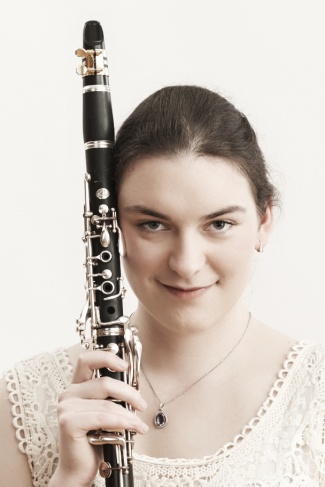 Klarinetistka Anna Paulová (nar. 1993) získala 2. cenu a titul laureáta na Mezinárodní hudební soutěži Pražské jaro v květnu 2015 a 1. cenu na Soutěži Nadace Bohuslava Martinů 2016. V červnu 2014 vystoupila jako sólistka s Českou filharmonií pod vedením Jiřího Bělohlávka. Je držitelkou řady cen z národních a mezinárodních soutěží. Dvakrát získala první cenu na celostátní soutěži ZUŠ (2006, 2009), 1.cenu na Soutěži Konzervatoře Plzeň (2009), 1.cenu na Soutěži konzervatoří v Ostravě, 1.cenu na mezinárodní klarinetové soutěži Marco Fiorindo v Turíně-Itálie (2009), 1.cenu na mezinárodní klarinetové soutěži v Kršku-Slovinsko, 1.cenu na mezinárodní klarinetové soutěži Markneukirchener Wettbewerb für junge Instrumentalisten - Německo, 1.cenu na Mezinárodní soutěži dechových dřevěných nástrojů ve Wroclawi -Polsko (2010), 2. cenu na soutěži Pro Bohemia v kategorii všech dechových dřevěných nástrojů, 1. cenu na mezinárodní klarinetové soutěži Giacomo Mensi v Breno- Itálie (2011), 3. cenu na mezinárodní klarinetové soutěži ''Città di Carlino- Itálie (2011), 1.cenu na soutěži Yamaha Stipendium pro dřevěné dechové nástroje (2012) a stala se finalistkou soutěže pro mladé hudebníky Oldenburg-Německo (2013).Největším úspěchem Anny Paulové je 2. cena a titul laureáta na Mezinárodní hudební soutěži Pražské jaro v květnu 2015, kde získala ještě řadu zvláštních cen, včetně Ceny Nadace Bohuslava Martinů, Ceny Nadace Gideona Kleina, Ceny Českých center a Ceny společnosti Mercedes Benz Česká republika pro nejúspěšnějšího českého účastníka celé soutěže a 1. cena a titul laureáta na Soutěži Nadace Bohuslava Martinů 2016, kde získala také Cenu Nadace Život Umělce pro nejúspěšnějšího účastníka soutěže. Od sezóny 2011/2012 byla na Listině mladých umělců Nadace Českého hudebního fondu. V roce 2016 a 2018 se stala stipendistkou Nadace Český hudební fond a zabývá se hudbu 20. a 21. století. Zaměřuje se na skladby českých skladatelů (Bohuslav Martinů, Karel Husa, Viktor Kalabis, Miloslav Ištvan, Adam Skoumal, Jiří Teml, Zdeněk Šesták, Jiří Gemrot, Vladimír Tichý, Lukáš Matoušek, Kateřina Horká, Aleš Pavlorek).Jako sólistka vystoupila s PKF- Prague Philharmonia, Talichovou komorní filharmonií, Filharmonií Bohuslava Martinů Zlín, Komorní filharmonií Pardubice, Severočeskou filharmonií Teplice, Moravskou filharmonií Olomouc, Moravským komorním orchestrem, Symfonickým orchestrem Pražské konzervatoře, Bon Art Orchestra, Hodonínským symfonickým orchestrem, Polskou komorní filharmonií Sopot, Orchestra Sinfonica Città di Grosseto, Inter>Camerata komorní orchestr Wroclaw, Moscow Chamber Orchestra ''The Seasons'', Orquestra Cascais e Oeiras Portugal a Orchestra da Camera di Caserta.Patří k vítězům konkurzu Zahraj si s Českou filharmonií a v červnu 2014 vystoupila jako sólistka s Českou filharmonií pod taktovkou Jiřího Bělohlávka.V současné době spolupracuje s klavíristy Danielem Wiesnerem, Markem Kozákem a Lukášem Klánským. Během každoročně odehraných koncertů měla možnost spolupracovat například s Ivo Kahánkem, Janem Mráčkem, Lubomírem Brabcem, Kristinou Fialovou, Petrem Nouzovským, Stamicovým kvartetem, Wihanovým kvartetem, Sedláčkovým kvartetem a mnoha dalšími předními umělci. V červenci 2016 vystoupila v rámci festivalu Pražské klarinetové dny s klarinetistou Charlesem Neidichem. Společně hráli Koncert pro dva klarinety Es dur, op. 35 F. V. Kramáře.Vystoupila jako sólistka či komorní hráčka na řadě koncertů a festivalů u nás i v zahraničí - Talentinum, Mladá Praha, Pražské klarinetové dny, Janáčkův máj, Klasika Viva, Svátky hudby v Praze, Hudební léto Heřmanův Městec, České kulturní slavnosti, Mladé pódium, Dvořákův Turnov a Sychrov, Smiřické svátky hudby, Novoměstské Slunohraní, Clarimania, Villa Musica, Vremena Goda a Autunno Musicale.Na klarinet začala hrát v jedenácti letech u Karla Mezery. V patnácti letech vystoupila jako sólistka s Pražskou komorní filharmonií pod vedením Leoše Svárovského. Od roku 2009 studovala na Pražské konzervatoři u prof. Milana Poláka a prof. Ludmily Peterkové. Od roku 2010 docházela ke konzultacím k prof. Jiřímu Hlaváčovi na AMU v Praze. Od roku 2013 studuje na Akademii múzických umění v Praze v klarinetové třídě prof. Jiřího Hlaváče a prof. Vlastimila Mareše.Pravidelně se zúčastňuje mistrovských kurzů (Philippe Berrod, Paul Meyer, Michel Lethiec, Sabine Meyer, Reiner Wehle, Karl Leister, Wenzel Fuchs, Michael Rusinek, Jan Jakub Bokun, Thomas Martin, Harri Mäki, Philippe Cuper, Charles Neidich). Zúčastnila se Pražských klarinetových dnů a Mezinárodního klarinetového festivalu v Žirovnici, Klarinetových kurzů Ludmily Peterkové, Mezinárodní letní akademie Praha-Vídeň-Budapešť ISA-Rakousko (Sharon Kam, Jiří Hlaváč, François Benda), Clarimania 2011-Wroclaw, kurzů na Conservatoire á rayonnement régional de Paris u Francka Ameta, Summer Campus 2013 Rostock- Německo (Shirley Brill), Schleswig-Holstein Musik Festival - Masterclass 2014 (Sabine Meyer, Reiner Wehle), Dartington International Summer School 2014 – Anglie (Chen Halevi), International Masterclass Apeldoorn 2016 – Holandsko (Charles Neidich) a Akademie komorní hudby a Villa Musica Rheinland-Pfalz, Schloss Engers - Německo 2016 (Marie Luise Neunecker).září 2018..."Anna Paulová s technicky i výrazově vytříbeným podáním 1. věty Koncertu Es dur pro klarinet a orchestr, op. 74"...Hudební rozhledy 04/14..."Jako další nastoupila na podium nadějná klarinetistka Anna Paulová, která skvěle předvedla skladbu C.M.Webera „Koncert pro klarinet č.2 Es dur“ za doprovodu orchestru opět pod vedením Miriam Němcové."...Classic PR 2014..."Druhou a třetí větu Weberova 1. klarinetového koncertu hrála suverénně a navíc pěkným tónem Anna Paulová"...Opera Plus 25. 6. 2014..."hudebně pozoruhodně vyzrálé podání Anny Paulové v Klarinetovém koncertě Es dur ,,Darmstadtském“ Karla Stamice"...Hudební rozhledy 02/09